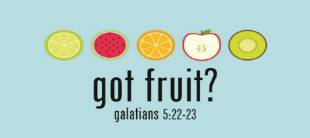 How To Have A Fruitful Summer: PEACEJuly 12, 2020      Galatians 5:22-23TastePEACE: _________________: (eh-rey-ney)A confident state of ___________________ _____________________ and ____________________ in difficultiesThe absence of debilitating ____________ and ___________Reasonable __________________ Freedom from ______________ and ___________ thoughts How to access Biblical Peace_________________: Romans 5:1 _________________: Philippians 4:6-7_________ & __________: Isaiah 26:3_________________: Psalm 119:165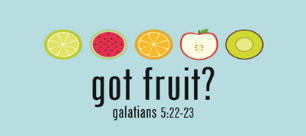 How To Have A Fruitful Summer: PEACEJuly 12, 2020      Galatians 5:22-23TastePEACE: ___________________: (eh-rey-ney)A confident state of ___________________ _____________________ and ____________________ in difficultiesThe absence of debilitating ____________ and ___________Reasonable __________________ Freedom from ______________ and ___________ thoughts How to access Biblical Peace_________________: Romans 5:1 _________________: Philippians 4:6-7_________ & __________: Isaiah 26:3_________________: Psalm 119:165PEACE UsagesUpwardPeace ________ God: Philippians 4:7, Romans 15:13Peace about ____________: Psalm 23:4OutwardPeace with _______________: Romans 12:18, 14:19InwardPeace with _________________: II Cor. 10:5, Philippians 4:8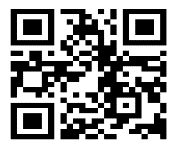 PEACE UsagesUpwardPeace ________ God: Philippians 4:7, Romans 15:13Peace about ____________: Psalm 23:4OutwardPeace with _______________: Romans 12:18, 14:19InwardPeace with _________________: II Cor. 10:5, Philippians 4:8